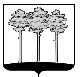 ГЛАВА ГОРОДА ДИМИТРОВГРАДА УЛЬЯНОВСКОЙ ОБЛАСТИ П О С Т А Н О В Л Е Н И Е     17.05.2016                                                                                                 № 98г. Димитровград
Об определении органа местного самоуправления, уполномоченного на осуществление полномочий в сфере муниципально-частного партнерстваВ соответствии с частью 2 статьи 18 Федерального закона от 13.07.2015 №224-ФЗ «О государственно-частном партнерстве, муниципально-частном партнерстве в Российской Федерации и внесении изменений в отдельные законодательные акты Российской Федерации», руководствуясь пунктом 1.2 части 1 статьи 40.1 Устава муниципального образования «Город Димитровград» Ульяновской области постановляю:1.  Определить Администрацию города Димитровграда Ульяновской области органом местного самоуправления, уполномоченным на осуществление полномочий в сфере муниципально-частного партнерства.2.       Установить, что настоящее постановление подлежит официальному опубликованию и размещению в информационно-телекоммуникационной сети «Интернет» на официальном сайте Городской Думы города Димитровграда Ульяновской области (www.dumadgrad.ru) и Администрации города Димитровграда Ульяновской области (www. dimitrovgrad.ulregion.ru).3.  Контроль за исполнение настоящего постановления оставляю за собой.Глава города Димитровграда						                          Ульяновской области                                                                         Н.А.Горшенин		